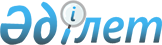 О внесении изменений в постановление акимата города Риддера от 1 февраля 2018 года № 121 "Об утверждении государственного образовательного заказа на дошкольное воспитание и обучение, размера родительской платы"
					
			Утративший силу
			
			
		
					Постановление акимата города Риддера Восточно-Казахстанской области от 15 июня 2020 года № 358. Зарегистрировано Департаментом юстиции Восточно-Казахстанской области 19 июня 2020 года № 7203. Утратило силу - постановлением акимата города Риддера Восточно-Казахстанской области от 30 декабря 2020 года № 853
      Сноска. Утратило силу - постановлением акимата города Риддера Восточно-Казахстанской области от 30.12.2020 № 853 (вводится в действие с 01.01.2021).

      Примечание ИЗПИ.

      В тексте документа сохранена пунктуация и орфография оригинала.
      В соответствии со статьей 26 Закона Республики Казахстан от 6 апреля 2016 года "О правовых актах", акимат города Риддера ПОСТАНОВЛЯЕТ:
      1. Внести в постановление акимата города Риддера от 1 февраля 2018 года № 121 "Об утверждении государственного образовательного заказа на дошкольное воспитание и обучение, размера родительской платы" (зарегистрировано в Реестре государственной регистрации нормативных правовых актов № 5486, опубликовано в Эталонном контрольном банке нормативных правовых актов Республики Казахстан в электронном виде 26 февраля 2018 года, в газете "Лениногорская правда" 9 марта 2018 года) следующие изменения:
      в преамбулу постановления на казахском языке внесено изменение, преамбула на русском языке не изменяется; 
      приложение к указанному постановлению изложить в новой редакции, согласно приложению к настоящему постановлению.
      2. Государственному учреждению "Отдел образования города Риддера" в установленном законодательством Республики Казахстан порядке обеспечить:
      1) государственную регистрацию настоящего постановления в Департаменте юстиции Восточно-Казахстанской области;
      2) в течение десяти календарных дней после государственной регистрации настоящего постановления, направление его копии на официальное опубликование в периодические печатные издания, распространяемых на территории города Риддера;
      3) размещение настоящего постановления на интернет-ресурсе акимата города Риддера после его официального опубликования.
      3. Контроль за исполнением настоящего постановления возложить на заместителя акима города Риддера Дюсембаева Д.Б.
      4. Настоящее постановление вводится в действие по истечении десяти календарных дней после дня его первого официального опубликования и распространяется на отношения, возникшие с 1 апреля 2020 года.  Государственный образовательный заказ на дошкольное воспитание и обучение, размер родительской платы.
					© 2012. РГП на ПХВ «Институт законодательства и правовой информации Республики Казахстан» Министерства юстиции Республики Казахстан
				
      Аким города Риддера 

Ж. Муратов
Приложение 
к постановлению акимата 
города Риддера 
от "15" июня 2020 года № 358
№
Наименование организации
Количество воспитанников, человек
Количество воспитанников, человек
Количество воспитанников, человек
Объем государственного образовательного  заказа на дошкольное воспитание  и обучения на одного воспитанника в месяц, тенге
Объем государственного образовательного  заказа на дошкольное воспитание  и обучения на одного воспитанника в месяц, тенге
Размер родительской платы в месяц, тенге
№
Наименование организации
Всего
в том числе:
в том числе:
в том числе:
в том числе:
Размер родительской платы в месяц, тенге
№
Наименование организации
Всего
с полным днем пребывания
с неполным днем пребывания
с полным днем пребывания
с неполным днем пребывания
Размер родительской платы в месяц, тенге
1.
Коммунальное государственное казенное предприятие "Детский-сад № 15 "Золотая рыбка" государственного учреждения "Отдел образования города Риддера"
105
105
-
33267
-
до 3-х лет-12500

от 3 до 6 лет-14500
2.
Коммунальное государственное казенное предприятие "Ясли-сад "Алем" государственного учреждения "Отдел образования города Риддера"
160
160
-
33267
-
до 3-х лет-12500

от 3 до 6 лет-14500
3.
Коммунальное государственное казенное предприятие ясли-сад № 24 "Аленка" государственного учреждения "Отдел образования города Риддера"
145
145
-
33267
-
до 3-х лет-12500

от 3 до 6 лет-14500
4.
Коммунальное государственное казенное предприятие "Ясли-сад № 25 "Ромашка" государственного учреждения "Отдел образования города Риддера"
260
260
-
33267
-
до 3-х лет-12500

от 3 до 6 лет-14500
5.
Коммунальное государственное казенное предприятие "Ясли-сад № 38 "Ласточка" государственного учреждения "Отдел образования города Риддера"
150
150
-
33267
-
до 3-х лет-12500

от 3 до 6 лет-14500
6.
Коммунальное государственное казенное предприятие "Ясли-сад № 41 "Теремок" государственного учреждения "Отдел образования города Риддера"
300
300
-
33267
-
до 3-х лет-12500

от 3 до 6 лет-14500
7.
Коммунальное государственное казенное предприятие "Ясли-сад "Балапан" государственного учреждения "Отдел образования города Риддера"
260
260
-
33267
-
до 3-х лет-12500

от 3 до 6 лет-14500
8.
Коммунальное государственное казенное предприятие "Ясли-сад "Қуаныш" государственного учреждения "Отдел образования города Риддера"
274
274
-
33267
-
до 3-х лет-12500

от 3 до 6 лет-14500
9.
Коммунальное государственное казенное предприятие "Ясли-сад "Балдаурен" государственного учреждения "Отдел образования города Риддера"
157
157
-
33267
-
до 3-х лет-12500

от 3 до 6 лет-14500
10.
Товарищество с ограниченной ответственностью "Детская планета"
100
100
-
33267
-
до 3-х лет-12500

от 3 до 6 лет-14500
11
Коммунальное государственное учреждение "Начальная школа-детский сад "Болашақ" города Риддера"
240
240
-
33267
-
до 3-х лет-12500

от 3 до 6 лет-14500